Legenda:srr – ručni radušs – univerzalni šivači strojpmg – elekto parno glačaloošs – obični šivaći strojNakon svake odrađene lekcije imate zadatak koji morate odraditi za domaći uradak, te ga putem E-pošte poslati stručnom nastavniku na uvid. Nakon što nastavnik dobije povratne informacije od učenika unosi bilješke u e- dnevnik o aktivnosti učenika. Na taj način učenici i roditelji dobiti će uvid o realizaciji nastavnog plana.LEKCIJA 1. Izrada krojne slike ženske jakne – osnovna tkaninaVrijeme trajanja: za zanimanje Krojač 7 sati                             za zanimanje Modni tehničar 6 satiTijekom izrade krojne slike mora se poštovati više stručnih pravila kako bi se zadovoljili strukovni kriteriji. Rezultat izrade krojne slike je skup krojnih dijelova uklopljen u pravokutnoj površini, čija širina odgovara širini materijala, a duljina može varirati i ovisi o broju krojnih dijelova, vještini učenika kao i o odjevnoj veličini.Prije polaganja krojnih dijelova provjerite sve podatke koje mora imati svaki krojni dio ( naziv ili oznaku modela, koliko puta se koji krojni dio kroji, od koje tkanine i smjer polaganja ).„ KAO PUZLE“- malo se poigrajte kako bi dobili što kvalitetniju krojnu sliku- osnovne tkanine Položite svoje krojne dijelove na materijal poštujući pravila struke, učvrstite pribadačama i izmjerite krojačkim metrom dužinu  i širinu krojne slike. Upišite najbolji rezultat utrošaka uz operaciju rada- polaganje krojnih dijelova na osnovnu tkaninu Pogledajte slajd br.6. u prezentaciji – Izrada ženske jakne sa podstavomZadatak 1. Napisati plan operacija rada za svoj model ženske jakne, kao i utrošak materijala za osnovnu tkaninu. Kako bi nastavnik mogao provjeriti točnost, učenik /ca mora poslati i tehnički crtež ili sliku modela. Vrijeme izrade je do slijedećeg radnog dana po rasporedu 1.školski sat. Nakon što je predmetni nastavnik pregledao i ustanovio da je učenik točno napisao tehnološki plan operacija rada u krojnici. Učenik će u e- dnevnik kroz bilješke vidjeti kako je riješio zadatak 1., te nastaviti sa izradom ostalih operacija rada u krojnici.Napomena : Ukoliko učenik nije poslao potrebne podatke predmetnom nastavniku u zadanom vremenskom roku, smatrati će se da učenik nije izvršio zadani zadatak i ne može nastaviti sa lekcijom broj 2.LEKCIJA 2. Izrada prednjeg dijela ženske jakne – osnovna tkaninaVrijeme trajanja: za zanimanje Krojač 7 sati                             za zanimanje Modni tehničar 6 satiRb.TEHNOLOŠKI PLAN OPERACIJA RADA ŽENSKE JAKNE SA PODSTAVOM MODEL „VANA“SREDSTVA RADAKROJNICA:1.Polaganje krojnih dijelova na  osnovnu tkaninusrr2.Ucrtavanje krojnih dijelova uz konture krojevasrr3.Izrezivanje krojnih dijelova od osnovne tkaninesrr4.Označavanje ureza i ključnih točakasrr5.Polaganje krojnih dijelova na  podstavnu tkaninusrr6.Ucrtavanje krojnih dijelova uz konture krojevasrr7.Izrezivanje krojnih dijelova od podstavne tkaninesrr8.Polaganje krojnih dijelova na ljepivu tkaninusrr9.Izrezivanje krojnih dijelova od ljepive tkaninesrr10.Ljepljenje ljepive tkanine na određene krojne dijelove osnovne tkaninepmgŠIVAONICA:Prednji dio jakne - osnovna tkanina  11.Pozicioniranje ušitaka ( na lijevoj i desnoj strani prednjeg dijela)srr12.Izrada ušitakaušs13.Razglačavanje ušitakapmg14.Pozicioniranje sredine prednjeg dijela sa prednjim bočnim šavomsrr15.Spajanje „princes“ linije ( na lijevoj i desnoj strani prednjeg dijela )ušs16.Razglačavanje „princes“ linije ( na lijevoj i desnoj strani prednjeg dijela )pmg17.Ucrtavanje otvora džepa  na lice materijalasrr18.Izrada urezanih džepovaušsStražnji dio jakne-osnovna tkanina19.Pozicioniranje sredine stražnjeg dijelasrr20.Spajanje sredine stražnjeg dijelaušs21.Razglačavanje sredine stražnjeg dijelapmg22.Pozicioniranje„ princes“ linije ( sredina stražnjeg dijela i stražnji bočni dio)srr23.Spajanje „princes“ linijeušs24.Razglačavanje „princes“ linijepmg25.Pozicioniranje ramenih šavasrr26.Spajanje ramenih šavaušs27.Razglačavanje ramenih šavapmgOvratnik i fazona28.Pozicioniranje stojećeg ovratnika sa ležećim ovratnikom (gornji i donji ovratnik  2x)srr29.Spajanje stojećeg ovratnika sa ležećim ovratnikom (gornji i donji ovratnik 2x)ušs30.Razglačavanje šava na gornjem i donjem ovratnikupmg31.Pozicioniranje donjeg ovratnika  sa Vi prednjeg i stražnjeg dijela jaknesrr32.Razglačavanje šava u vratnom izrezu jaknepmg33.Pozicioniranje ramenog šava na podlistkusrr34.Spajanje ramenog šava na podlistku ušs35.Razglačavanje šava na ramenom šavu podlistkapmg36.Pozicioniranje  gornjeg ovratnika sa Vi prednjeg i stražnjeg dijela podlistkasrr37.Spajanje gornjeg ovratnika sa Vi prednjeg i stražnjeg dijela podlistkaušs38.Razglačavanje šava na vratnom izrezu podlistkapmg39.Pozicioniranje gornjeg i donjeg ovratnika sa tri stranesrr40.Spajanje gornjeg i donjeg ovratnika sa tri straneušs41.Rezanje vrhova, okretanje na lice i oblikovanje ovratnikasrr42.Pozicioniranje podlistka sa sredinom  prednjeg dijela jakne ( na lijevoj i desnoj strani od ureza koji označava početak fazone do dužine jakne)srr43.Spajanje podlistka sa sredinom  prednjeg dijela jakneušs44.Rezanje vrhova, okretanje na lice i oblikovanje fazonesrr45.Spajanje gornjeg i donjeg ovratnika u Viušs46.Međufazno glačanje gotovog ovratnika i fazonepmgRukav-osnovna tkanina47.Pozicioniranje gornjeg i donjeg rukava ( lijevi i desni rukav )srr48.Spajanje šavova  na rukavuušs49.Razglačavanje šavova na rukavupmg50.Pozicioniranje  rukava sa rukavnom  okruglinom ( lijevi i desni rukav)srr51.Spajanje rukava sa rukavnom okruglinuušsSpajanje gotove podstave na jaknu52.Pozicioniranje podstave sa  podlistkom  prednjeg i stražnjeg dijela jaknesrr53.Spajanje podstave sa podlistkom  prednjeg i stražnjeg dijela jakneušs54.Međufazno glačanje podstavepmg55.Pozicioniranje podstave na dužinu rukavasrr56.Spajanje  podstave na dužinu rukavaušs57.Učvršćivanje dužine rukavasrr58.Pozicioniranje podstave na dužinu jaknesrr59.Spajanje  podstave na dužinu jakneušs60.Učvršćivanje dužine jaknesrr61.Okretanje na lice kroz otvor na rukavusrr62.Zatvaranje otvora na rukavuušs63.Izrada ukrasnog šava na fazoni i ovratnikuušs64.Pozicioniranje i izrada rupicaošs65.Pozicioniranje i šivanje pucetasrrDORADA:66.Čišćenje, kontrola i ispravak uočenih grešakasrr67.Završno glačanje ženske  jaknezgRb.TEHNOLOŠKI PLAN OPERACIJA RADA ŽENSKE JAKNE SA PODSTAVOM MODEL „VANA“SREDSTVA RADAKROJNICA:1.Polaganje krojnih dijelova na  osnovnu tkaninuUtrošak materijala: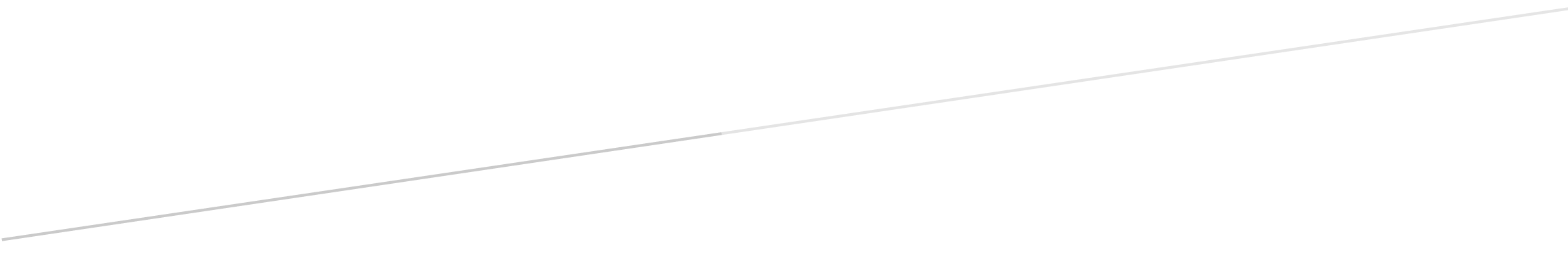 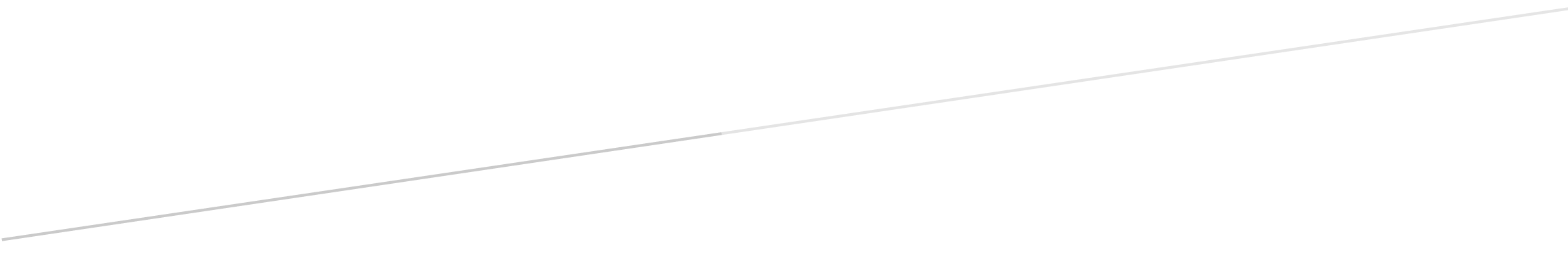 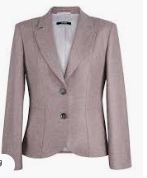 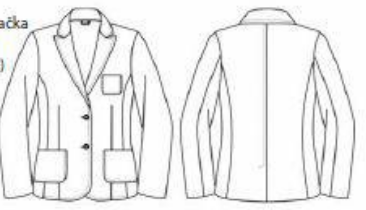 